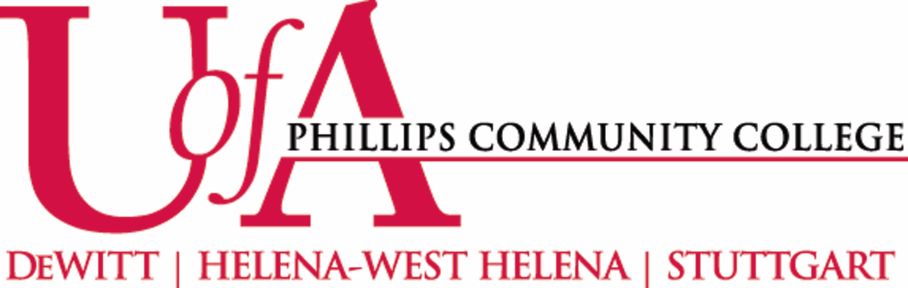 INSTRUCTOR INFORMATION:Instructor: Office Location:Office Phone #:Email Address:  Office Hours: COURSE DESCRIPTIONCatalog Description onlyTEXT AND READING MATERIALS: 
Provided COURSE STUDENT LEARNING OUTCOMES INSTRUCTIONAL OBJECTIVES & MEASURES (related to SLOs) What students will do to complete the SLOsPCCUA CORE COMPETENCIESThe five core competencies (STACC) are incorporated within the context of the subject being taught.  The competencies address skills the College has committed to developing in all students.Students graduating from PCCUA will demonstrate the following core competencies: Social and community responsibilityTechnology Utilization Analytical and Critical Thinking and ReasoningCommunication Cultural CompetencyGRADING POLICYQuizzesPapers,AssignmentsTestsMid Term Exam Final ExamGrading Scale
ATTENDANCE POLICYPARTICIPATION
COURSE EVALUATION & ASSESSMENTEARLY ASSESSMENT OF LEARNING MEASURE (must be completed before the 4th week of class-test, demonstration, essay, writing assignment, other-must identify what the assessment will be).INTERVENTION BASED ON EARLY ASSESSMENT OUTCOME (what intervention do you plan to implement if early assessment of student learning indicates the student is having problems with the material-must identify intervention which could be tutoring, review or material, review sessions after class, study sheets, one on one assistance)MISSED OR LATE ASSIGNMENTS AND EXAMS
STUDENT RESPONSIBILITIES
SUPPORT FOR LEARNING
Students will be assessed for learning outcomes by the fourth week of classes. In this course students have several options to assist with learning course material. Explain how this will be accomplished.
ACADEMIC HONESTY POLICYLABORATORY PROCEDURES (if applicable)
CAMPUS SUPPORT SERVICESPhillips Community College of the University of Arkansas provides student support services that
assist students in achieving their educational objective.  Those services include advising, financial aid, counseling and guidance, and safety and security.  ADA POLICY: Dr. Kimberly Johnson is the Vice Chancellor for Student Services and serves as the ADA Compliance Officer.  As an open enrollment college, PCCUA strives to meet the needs of students with self-disclosed disabilities who wish to advance their education. A student with a disability must meet with the campus Disabilities Coordinator to obtain reasonable accommodations. Students who have met with the Coordinator are more likely to experience success in a positive learning environment. If you have a disability please contact the Student Disabilities Coordinator for your campus. (Insert the name and contact information for the Disabilities Coordinator for the student’s campus.) 

DeWitt-Shawanna Wansley (870) 946-3506, ext. 1628

Helena-West Helena Deborah Gentry (870) 338-6474, ext. 1214 

Stuttgart-Sylvia Boyd (870) 673-4201, ext. 1809
The process of student referral under the Americans with Disabilities Act can be found in the Student Handbook or on the College Web site at www.pccua.edu/disability-services/.FERPA POLICYPhillips Community College of the University of Arkansas complies with the Family Educational Rights and Privacy Act (FERPA) of 1974. A student has the right to inspect and review all of his/her records that meet the definition of educational records. No third party has the right to review student records without the student’s permission, with very limited exceptions.  For more information contact the Registrar’s Office. INSURANCE Phillips Community College of the University of Arkansas does not provide insurance for its 
students.  The college does encourage each student to secure his/her own insurance, and for 
that reason, the college has contacted an insurance agency to assist any student with individual student insurance coverage.  Forms for this insurance are available in the Registrar’s office.
ACTSThe Arkansas Course Transfer System (ACTS) contains information about the transferability 
of courses within Arkansas Public Colleges and universities. Students are guaranteed the     transfer of applicable credits and the equitable treatment in the application of credits for the 
admission and degree requirements. Course transferability is not guaranteed for courses   
listed in ACTS as “No Comparable Course.” Additionally, courses with a “D” frequently do 
not transfer and institutional policies may vary. ACTS may be accessed on the Internet by 
going to the ADHE Website and selecting Course Transfer.       
https://www.adhe.edu/students-parents/colleges-universites/transfer-info.-for-students/COLLEGE DELAY OR CLOSURE
Weather, natural disasters, health, or emergencies may require PCCUA administrators and staff to delay or close individual campuses or the college. We monitor weather, health, and other emergency situations carefully. In the event that there is a College closure, communications regarding the situation will be shared. Just because the K-12 district makes the decision to close, does not mean the college will close. If the roads are passable, and we are able to offer our classes, we will remain open. Just because one campus is closed does not mean all three campuses are closed. 
If the College closes for one or two days, faculty will not hold students responsible for any missed classes and each faculty member will ensure that missed work due to the closure or delay is completed within the context of the course assignments and class time. 
If for some reason there is an extended school closure, the student is responsible for following the instructions for assignments posted on BlackBoard.All courses that are currently delivered via a distance (online or synchronized interactive) video) will continue to be delivered by that format in the event of a school closure. Students who are currently delivered classes through synchronous interactive video courseswill be able to join those conferences from home by accessing a user link provided by theinstructor. The syllabus and the policies, guidelines, and dates included are subject to change at the instructor’s discretion.